БІЛОЦЕРКІВСЬКА МІСЬКА РАДА	КИЇВСЬКОЇ ОБЛАСТІ	Р І Ш Е Н Н Я
від 29 квітня 2021 року                                                                        № 539-12-VIIIПро надання дозволу на  розроблення змін додетального плану території вздовж лівого берега річки Росьв районі провулку Ярового, вулиці Річковій, Запорізькійта Водопійній в м. Біла Церква Київської областіРозглянувши звернення постійної комісії з питань земельних відносин та земельного кадастру, планування території, будівництва, архітектури, охорони пам'яток, історичного середовища та благоустрою, відповідно до статей 26,54 Закону України «Про місцеве самоврядування в Україні», статей 8, 10, 16, 19 Закону України «Про регулювання містобудівної діяльності», пункту 30 Положення про містобудівний кадастр затвердженого постановою Кабінету Міністрів України від 25 травня 2011 року  № 559,  Генерального плану міста Біла Церква затвердженого рішенням Білоцерківської міської ради від 3 листопада 2016 року № 319-18-VII, Плану зонування території міста Біла Церква, затвердженого рішенням Білоцерківської міської ради від 28 березня 2019 року № 3567-68-VII, Програми заходів  щодо розроблення містобудівної документації  Білоцерківської міської територіальної громади  на період 2021 – 2023 роки, затвердженої рішенням Білоцерківської міської ради від 24 грудня 2020 року № 42-05-VIIІ, міська рада вирішила:1. Надати дозвіл на розроблення змін до детального плану території вздовж лівого берега річки Рось в районі провулку Ярового, вулиці Річковій, Запорізькій та Водопійній в м. Біла Церква Київської області, затвердженого рішенням Білоцерківської міської ради  від  11 жовтня 2018 року  №2862-58-VII .2. Управлінню містобудування та архітектури Білоцерківської міської ради виступити замовником щодо розроблення змін до  детального плану території, зазначеного в пункті першому цього проекту рішення.3. Управлінню містобудування та архітектури Білоцерківської міської ради  провести організаційно-правову роботу щодо підготовки та укладення договору на  розроблення  змін до детального плану території, згідно з  пунктом першим цього рішення.4. Відділу інформаційних ресурсів та зв’язків з громадськістю Білоцерківської міської ради надати рішення для оприлюднення в засоби масової інформації.5. Контроль за виконанням рішення покласти на постійну комісію з питань земельних відносин та земельного кадастру, планування території, будівництва, архітектури, охорони пам'яток, історичного середовища та благоустрою.Міський голова                                                         		Геннадій ДИКИЙ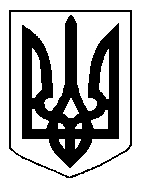 